[Ende des Dokuments]VERBUNDENE DOKUMENTEDiese Prüfungsrichtlinien sind in Verbindung mit der Allgemeinen Einführung und den damit in Verbindung stehenden TGP-Dokumenten zu sehen.1.Gegenstand dieser Prüfungsrichtlinien2.Anforderungen an das Vermehrungsmaterial2.12.22.3Das Saatgut sollte die von der zuständigen Behörde vorgeschriebenen Mindestanforderungen an die Keimfähigkeit, die Sortenechtheit und analytische Reinheit, die Gesundheit und den Feuchtigkeitsgehalt erfüllen. Wenn das Saatgut gelagert werden muss, sollte die Keimfähigkeit so hoch wie möglich sein und vom Anmelder angegeben werden.2.42.53.Durchführung der PrüfungDurchführung der Prüfung3.1Anzahl von WachstumsperiodenAnzahl von WachstumsperiodenDie Mindestprüfungsdauer sollte in der Regel zwei unabhängige Wachstumsperioden betragen.Die Mindestprüfungsdauer sollte in der Regel zwei unabhängige Wachstumsperioden betragen.Die zwei unabhängigen Wachstumsperioden sollten in Form von zwei getrennten Anbauten erfolgen.Die zwei unabhängigen Wachstumsperioden sollten in Form von zwei getrennten Anbauten erfolgen.Die Prüfung einer Sorte kann abgeschlossen werden, wenn die zuständige Behörde das Ergebnis der Prüfung mit Sicherheit bestimmen kann.Die Prüfung einer Sorte kann abgeschlossen werden, wenn die zuständige Behörde das Ergebnis der Prüfung mit Sicherheit bestimmen kann.3.2PrüfungsortPrüfungsortDie Prüfungen werden in der Regel an einem Ort durchgeführt. Für den Fall, dass die Prüfungen an mehr als einem Ort durchgeführt werden, wird in Dokument TGP/9, „Prüfung der Unterscheidbarkeit“, Anleitung gegeben.Die Prüfungen werden in der Regel an einem Ort durchgeführt. Für den Fall, dass die Prüfungen an mehr als einem Ort durchgeführt werden, wird in Dokument TGP/9, „Prüfung der Unterscheidbarkeit“, Anleitung gegeben.3.3Bedingungen für die Durchführung der PrüfungBedingungen für die Durchführung der PrüfungDie Prüfungen sollten unter Bedingungen durchgeführt werden, die eine für die Ausprägung der maßgebenden Merkmale der Sorte und für die Durchführung der Prüfung zufriedenstellende Pflanzenentwicklung sicherstellen.Die Prüfungen sollten unter Bedingungen durchgeführt werden, die eine für die Ausprägung der maßgebenden Merkmale der Sorte und für die Durchführung der Prüfung zufriedenstellende Pflanzenentwicklung sicherstellen.3.3.2Das optimale Entwicklungsstadium für die Erfassung eines jeden Merkmals ist durch einen Schlüssel in der Merkmalstabelle angegeben. Die durch die einzelnen Schlüssel angegebenen Entwicklungsstadien sind am Ende des Kapitels 8 beschrieben.Das optimale Entwicklungsstadium für die Erfassung eines jeden Merkmals ist durch einen Schlüssel in der Merkmalstabelle angegeben. Die durch die einzelnen Schlüssel angegebenen Entwicklungsstadien sind am Ende des Kapitels 8 beschrieben.3.4Gestaltung der PrüfungGestaltung der Prüfung3.4.13.5Zusätzliche PrüfungenZusätzliche Prüfungen für die Prüfung maßgebender Merkmale können durchgeführt werden.4.Prüfung der Unterscheidbarkeit, Homogenität und Beständigkeit4.1Unterscheidbarkeit4.1.1Allgemeine EmpfehlungenEs ist für Benutzer dieser Prüfungsrichtlinien besonders wichtig, die Allgemeine Einführung zu konsultieren, bevor sie Entscheidungen bezüglich der Unterscheidbarkeit treffen. Folgende Punkte werden jedoch zur ausführlicheren Darlegung oder zur Betonung in diesen Prüfungsrichtlinien aufgeführt.4.1.2Stabile UnterschiedeDie zwischen Sorten erfassten Unterschiede können so deutlich sein, dass nicht mehr als eine Wachstumsperiode notwendig ist. Außerdem ist der Umwelteinfluss unter bestimmten Umständen nicht so stark, dass mehr als eine Wachstumsperiode erforderlich ist, um sicher zu sein, dass die zwischen Sorten beobachteten Unterschiede hinreichend stabil sind. Ein Mittel zur Sicherstellung dessen, dass ein Unterschied bei einem Merkmal, das in einem Anbauversuch erfasst wird, hinreichend stabil ist, ist die Prüfung des Merkmals in mindestens zwei unabhängigen Wachstumsperioden.4.1.3Deutliche UnterschiedeDie Bestimmung dessen, ob ein Unterschied zwischen zwei Sorten deutlich ist, hängt von vielen Faktoren ab und sollte insbesondere den Ausprägungstyp des geprüften Merkmals berücksichtigen, d. h., ob es qualitativ, quantitativ oder pseudoqualitativ ausgeprägt ist. Daher ist es wichtig, dass die Benutzer dieser Prüfungsrichtlinien mit den Empfehlungen in der Allgemeinen Einführung vertraut sind, bevor sie Entscheidungen bezüglich der Unterscheidbarkeit treffen.4.1.44.1.5ErfassungsmethodeDie für die Erfassung des Merkmals empfohlene Methode ist durch folgende Kennzeichnung in der Merkmalstabelle angegeben (vgl. Dokument TGP/9 “Prüfung der Unterscheidbarkeit”, Abschnitt 4 “Beobachtung der Merkmale”):Art der Beobachtung:  visuell (V) oder Messung (M)Die „visuelle“ Beobachtung (V) beruht auf der Beurteilung des Sachverständigen. Im Sinne dieses Dokuments bezieht sich die „visuelle“ Beobachtung auf die sensorische Beobachtung durch die Sachverständigen und umfasst daher auch Geruchs-, Geschmacks- und Tastsinn. Die visuelle Beobachtung umfasst auch Beobachtungen, bei denen der Sachverständige Vergleichsmaßstäbe (z. B. Diagramme, Beispielssorten, Seite-an-Seite-Vergleich) oder nichtlineare graphische Darstellung (z. B. Farbkarten) benutzt.  Die Messung (M) ist eine objektive Beobachtung, die an einer kalibrierten, linearen Skala erfolgt, z. B. unter Verwendung eines Lineals, einer Waage, eines Kolorimeters, von Daten, Zählungen usw.Ist in der Merkmalstabelle mehr als eine Erfassungsmethode angegeben (z. B. VG/MG), so wird in Dokument TGP/9, Abschnitt 4.2, Anleitung zur Wahl einer geeigneten Methode gegeben.4.2Homogenität4.2.1Es ist für Benutzer dieser Prüfungsrichtlinien besonders wichtig, die Allgemeine Einführung zu konsultieren, bevor sie Entscheidungen bezüglich der Homogenität treffen. Folgende Punkte werden jedoch zur ausführlicheren Darlegung oder zur Betonung in diesen Prüfungsrichtlinien aufgeführt.4.2.24.2.34.3Beständigkeit4.3.1In der Praxis ist es nicht üblich, Prüfungen auf Beständigkeit durchzuführen, deren Ergebnisse ebenso sicher sind wie die der Unterscheidbarkeits- und der Homogenitätsprüfung. Die Erfahrung hat jedoch gezeigt, dass eine Sorte im Falle zahlreicher Sortentypen auch als beständig angesehen werden kann, wenn nachgewiesen wurde, dass sie homogen ist.4.3.2Nach Bedarf oder im Zweifelsfall kann die Beständigkeit weiter geprüft werden, indem ein neues Saatgutmuster geprüft wird, um sicherzustellen, dass es dieselben Merkmalsausprägungen wie das ursprünglich eingesandte Material aufweist.5.Gruppierung der Sorten und Organisation der Anbauprüfung5.1Die Auswahl allgemein bekannter Sorten, die im Anbauversuch mit der Kandidatensorte angebaut werden sollen, und die Art und Weise der Aufteilung dieser Sorten in Gruppen zur Erleichterung der Unterscheidbarkeitsprüfung werden durch die Verwendung von Gruppierungsmerkmalen unterstützt.5.2Gruppierungsmerkmale sind Merkmale, deren dokumentierte Ausprägungsstufen, selbst wenn sie an verschiedenen Orten erfasst wurden, einzeln oder in Kombination mit anderen derartigen Merkmalen verwendet werden können: a) für die Selektion allgemein bekannter Sorten, die von der Anbauprüfung zur Prüfung der Unterscheidbarkeit, ausgeschlossen werden können, und b) um die Anbauprüfung so zu organisieren, dass ähnliche Sorten gruppiert werden.5.3Folgende Merkmale wurden als nützliche Gruppierungsmerkmale vereinbart:5.4Anleitung für die Verwendung von Gruppierungsmerkmalen im Prozess der Unterscheidbarkeitsprüfung wird in der Allgemeinen Einführung und in Dokument TGP/9 „Prüfung der Unterscheidbarkeit“ gegeben.6.Einführung in die Merkmalstabelle6.1Merkmalskategorien6.1.1Standardmerkmale in den PrüfungsrichtlinienStandardmerkmale in den Prüfungsrichtlinien sind Merkmale, die von der UPOV für die DUS-Prüfung akzeptiert wurden und aus denen die Verbandsmitglieder jene auswählen können, die für ihre besonderen Bedingungen geeignet sind.6.1.2Merkmale mit SternchenMerkmale mit Sternchen (mit * gekennzeichnet) sind jene in den Prüfungsrichtlinien enthaltenen Merkmale, die für die internationale Harmonisierung der Sortenbeschreibung von Bedeutung sind. Sie sollten stets von allen Verbandsmitgliedern auf DUS geprüft und in die Sortenbeschreibung aufgenommen werden, sofern die Ausprägungsstufe eines vorausgehenden Merkmals oder regionale Umweltbedingungen dies nicht ausschließen.6.2Ausprägungsstufen und entsprechende Noten6.2.1Für jedes Merkmal werden Ausprägungsstufen angegeben, um das Merkmal zu definieren und die Beschreibungen zu harmonisieren. Um die Erfassung der Daten zu erleichtern und die Beschreibung zu erstellen und auszutauschen, wird jeder Ausprägungsstufe eine entsprechende Zahlennote zugewiesen.6.2.2Alle relevanten Ausprägungsstufen für das Merkmal sind dargestellt.6.2.3Weitere Erläuterungen zur Darstellung der Ausprägungsstufen und Noten sind in Dokument TGP/7 „Erstellung von Prüfungsrichtlinien“ zu finden.6.3AusprägungstypenEine Erläuterung der Ausprägungstypen der Merkmale (qualitativ, quantitativ und pseudoqualitativ) ist in der Allgemeinen Einführung enthalten.6.4BeispielssortenGegebenenfalls werden in den Prüfungsrichtlinien Beispielssorten angegeben, um die Ausprägungsstufen eines Merkmals zu verdeutlichen.6.5Legende7.Table of Characteristics/Tableau des caractères/Merkmalstabelle/Tabla de caracteresEnglishEnglishfrançaisfrançaisdeutschespañolExample Varieties
Exemples
Beispielssorten
Variedades ejemploNote/
Nota1.QNVG(+)10101010absent or very weakabsent or very weakabsente ou très faibleabsente ou très faiblefehlend oder sehr geringausente o muy débilVC 8080 IPRO1weakweakfaiblefaiblegeringdébil2mediummediummoyennemoyennemittelmedia3strongstrongfortefortestarkfuerte4very strongvery strongforte à très forteforte à très fortesehr stark bis sehr starkmuy fuerte52.QNMG(+)61616161very earlyvery earlytrès précocetrès précocesehr frühmuy temprana1very early to earlyvery early to earlytrès précoce à précocetrès précoce à précocesehr früh bis frühmuy temprana a temprana2earlyearlyprécoceprécocefrühtempranaNS 20183early to mediumearly to mediumprécoce à moyenneprécoce à moyennefrüh bis mitteltemprana a media3806IPRO, 
DON MARIO 40R164mediummediummoyennemoyennemittelmedia53I53 RSF IPRO, RA 5455medium to latemedium to latemoyenne à tardivemoyenne à tardivemittel bis spätmedia a tardíaNS 64486latelatetardivetardivespättardíaRA 7507late to very latelate to very latetardive à très tardivetardive à très tardivespät bis sehr spättardía a muy tardíaVC 8080 IPRO8very latevery latetrès tardivetrès tardivesehr spätmuy tardíaNS 828893.QNVG65656565absent or very weakabsent or very weakabsent ou très faibleabsent ou très faiblefehlend oder sehr geringausente o muy débil1very weak to weakvery weak to weaktrès faible à faibletrès faible à faiblesehr gering bis geringmuy débil a débil2weakweakfaiblefaiblegeringdébil3weak to mediumweak to mediumfaible à moyennefaible à moyennegering bis mitteldébil a medio4mediummediummoyennemoyennemittelmedio5medium to strongmedium to strongmoyenne à fortemoyenne à fortemittel bis starkmedia a fuerteSYN 1561 IPRO6strongstrongfortefortestarkfuerte7strong to very strongstrong to very strongforte à très forteforte à très fortestark bis sehr starkfuerte a muy fuerteRA 5816, RA 6558very strongvery strongtrès fortetrès fortesehr starkmuy fuerte94.(*)PQVG(+)65656565lanceolatelanceolatelancéoléelancéoléelanzettlichlanceoladaCrina F, Opaline1triangulartriangulartriangulairetriangulairedreieckigtriangularSponsor2pointed ovatepointed ovatepointue ovalepointue ovalezugespitzt eiförmigoval puntiagudaEs Gladiator, 
RGT Speeda3round ovateround ovatearrondie ovalearrondie ovalerund eiförmigoval redondaCórdoba, Es Mentor, 
RGT Shouna45.QNVG65656565very smallvery smalltrès petitetrès petitesehr kleinmuy pequeño1very small to smallvery small to smalltrès petite à petitetrès petite à petitesehr klein bis kleinmuy pequeño a pequeño2smallsmallpetitepetitekleinpequeñoSYN 1561 IPRO3small to mediumsmall to mediumpetite à moyennepetite à moyenneklein bis mittelpequeño a medioNS 52584mediummediummoyennemoyennemittelmedioSJ 133975medium to largemedium to largemoyenne à grandemoyenne à grandemittel bis großmedio a grande6largelargegrandegrandegroßgrande7large to very largelarge to very largegrande à très grandegrande à très grandegroß bis sehr großgrande a muy grandeIPB 6.2 Y8very largevery largeà très grandeà très grandesehr großmuy grande96.QNVG65656565very lightvery lighttrès clairetrès clairesehr hellmuy clara1very light to lightvery light to lighttrès claire à clairetrès claire à clairesehr hell bis hellmuy clara a clara2lightlightclaireclairehellclara3light to mediumlight to mediumclaire à moyenneclaire à moyennehell bis mittelclara a media63I64 RSF IPRO4mediummediummoyennemoyennemittelmedia5medium to darkmedium to darkmoyenne à foncéemoyenne à foncéemittel bis dunkelmedia a oscura6darkdarkfoncéefoncéedunkeloscuro53I53 RSF IPRO7dark to very darkdark to very darkfoncée à très foncéefoncée à très foncéedunkel bis sehr dunkeloscura a muy oscuraIPB 6.2 Y, RA 58168very darkvery darktrès foncéetrès foncéesehr dunkelmuy oscura97.(*)QNVS(+)66-8966-8966-8966-89determinatedeterminatedéterminédéterminébegrenzt wachsenddeterminadoNS 82881semi determinatesemi determinatesemi-déterminésemi-déterminéhalb begrenzt wachsendsemideterminadoNS 64482indeterminateindeterminateindéterminéindéterminéunbegrenzt wachsendindeterminado5407IPRO, 
DON MARIO 40R1638.QNVG(+)66 8066 8066 8066 80erecterectdressédresséaufrechterecto1erect to semi erecterect to semi erectdressé à demi-dressédressé à demi-dresséaufrecht bis halbaufrechterecto a semierectoNS 52582semi erectsemi erectdemi-dressédemi-dresséhalbaufrechtsemierecto50MS013semi erect to horizontalsemi erect to horizontaldemi-dressé à horizontaldemi-dressé à horizontalhalbaufrecht bis waagerechtsemierecto a horizontalGE642 CI4horizontalhorizontalhorizontalhorizontalwaagerechthorizontal59.(*)PQVG(+)65-8565-8565-8565-85light brownlight brownbrun clairbrun clairhellbraunmarrón claro53I53 RSF IPRO1dark browndark brownbrun foncébrun foncédunkelbraunmarrón oscuroNS 82882greygreygrisgrisgraugris5407IPRO, RA 750310.(*)QLVG66666666whitewhiteblancblancweißblanco53I53 RSF IPRO1violetvioletvioletvioletviolettvioletaDON MARIO 40R162EnglishEnglishfrançaisfrançaisdeutschespañolExample Varieties
Exemples
Beispielssorten
Variedades ejemploNote/
Nota11.(*)QNMG(+)very earlyvery earlytrès précocetrès précocesehr frühmuy temprana1very early to earlyvery early to earlytrès précoce à précocetrès précoce à précocesehr früh bis frühmuy temprana a temprana2earlyearlyprécoceprécocefrühtempranaNS 20183early to mediumearly to mediumprécoce à moyenneprécoce à moyennefrüh bis mitteltemprana a media3420, 3806IPRO4mediummediummoyennemoyennemittelmedia47MS01, 
DON MARIO 40R165medium to latemedium to latemoyenne à tardivemoyenne à tardivemittel bis spätmedia a tardía53I53 RSF IPRO, 5407IPRO, RA 5456latelatetardivetardivespättardíaNS 64487late to very latelate to very latetardive à très tardivetardive à très tardivespät bis sehr spättardía a muy tardíaRA 7508very latevery latetrès tardivetrès tardivesehr spätmuy tardía8473 RSF, 
VC 8080 IPRO912.QNMS/VG85858585very shortvery shorttrès courtetrès courtesehr niedrigmuy baja1very short to shortvery short to shorttrès courte à courtetrès courte à courtesehr niedrig bis niedrigmuy baja a baja2shortshortcourtecourteniedrigbaja3short to mediumshort to mediumcourte à moyennecourte à moyenneniedrig bis mittelbaja a mediaNS 52584mediummediummoyennemoyennemittelmedia5medium to tallmedium to tallmoyenne à hautemoyenne à hautemittel bis hochmedia a altaRA 6556talltallhautehautehochalta7tall to very talltall to very tallhaute à très hautehaute à très hautehoch bis sehr hochalta a muy altaNS 6859 IPRO8very tallvery talltrès hautetrès hautesehr hochmuy alta913.(*)PQVG(+)85858585light brownlight brownbrun clairbrun clairhellbraunmarrón claroNS 20181medium brownmedium brownbrun moyenbrun moyenmittelbraunmarrón medioDON MARIO 40R162dark browndark brownbrun foncébrun foncédunkelbraunmarrón oscuro3light greylight greygris clairgris clairhellgraugris claro4medium greymedium greygris moyengris moyenmittelgraugris medio5dark greydark greygris foncégris foncédunkelgraugris oscuro6blackblacknoirnoirschwarznegro714.QNVG(+)85858585absent or very weakabsent or very weakabsente ou très faibleabsente ou très faiblefehlend oder sehr geringausente o muy débilNS 20181weakweakfaiblefaiblegeringdébilRA 7502mediummediummoyennemoyennemittelmedia47MS01, 5407IPRO3strongstrongfortefortestarkfuerte34204very strongvery strongforte à très forteforte à très fortesehr starkmuy fuerte515.QNMG89898989very lowvery lowtrès petittrès petitsehr niedrigmuy bajo1very low to lowvery low to lowtrès petit à petittrès petit à petitsehr niedrig bis niedrigmuy bajo a bajo2lowlowpetitpetitniedrigbajoNS 5258, NS 6859 IPRO3low to mediumlow to mediumpetit à moyenpetit à moyenniedrig bis mittelbajo a medio4mediummediummoyenmoyenmittelmedio5medium to highmedium to highmoyen à grandmoyen à grandmittel bis hochmedio a altoIPB 6.2 Y6highhighgrandgrandhochalto7high to very highhigh to very highgrand à très grandgrand à très grandhoch bis sehr hochalto a muy alto8very highvery hightrès grandtrès grandsehr hochmuy alto916.PQVG89898989sphericalsphericalsphériquesphériquekugelförmigesféricaNS 6859 IPRO1spherical flattenedspherical flattenedsphérique aplatiesphérique aplatiekugelförmig abgeflachtesférica aplanadaNS 52582elongatedelongatedallongéeallongéelänglichalargadaDON MARIO 50i17 IPRO3elongated flattenedelongated flattenedallongé aplatieallongé aplatielänglich abgeflachtalargada aplanada417.(*)PQVG(+)89898989greengreenvertvertgrünverde1yellow greenyellow greenvert-jaunevert-jaunegelbgrünverde amarillentoBefine2yellowyellowjaunejaunegelbamarilloDON MARIO 40R163redredrougerougerotrojo4light brownlight brownbrun clairbrun clairhellbraunmarrón claro5medium brownmedium brownbrun moyenbrun moyenmittelbraunmarrón medio6dark browndark brownbrun foncébrun foncédunkelbraunmarrón oscuro7purplepurplepourprepourprepurpurnpúrpura8blackblacknoirnoirschwarznegro918.(*)QNVG(+)89898989absent or weakabsent or weakabsente ou faibleabsente ou faiblefehlend oder geringausente o débilDON MARIO 40R16, 
RA 5451mediummediummoyennemoyennemittelmedioNS 82882strongstrongfortefortestarkfuerte8473 RSF, TMG1155RR319.QLMG(+)89898989absentabsentabsenteabsentefehlendausenteDON MARIO 40R161presentpresentprésenteprésentevorhandenpresenteNS 8288920.(*)PQVG(+)89898989imperfect yellowimperfect yellowjaune imparfaitjaune imparfaitfast gelbamarillo imperfectoAjico, OAC Strive1yellowyellowjaunejaunegelbamarilloRA 5452light brownlight brownbrun clairbrun clairhellbraunmarrón claroNS 64483medium brownmedium brownbrun moyenbrun moyenmittelbraunmarrón medio5407IPRO4red brownred brownbrun-rougebrun-rougerotbraunmarrón rojizo53I53 RSF IPRO5greygreygrisgrisgraugrisTMG1155RR6imperfect blackimperfect blacknoir imparfaitnoir imparfaitfast schwarznegro imperfectoRA 7507blackblacknoirnoirschwarznegroDON MARIO 40R16821.QLVG(+)89898989same as testasame as testamême couleur que le tégumentmême couleur que le tégumentwie Samenschaleigual que el del tegumentoCórdoba, Es Mentor, 
RGT Shouna1different to testadifferent to testacouleur différente du tégumentcouleur différente du tégumentanders als Samenschalediferente de el del tegumentoAmarok, SY Livius2CODECODECODECODEBESCHREIBUNG2- und 3stellig2- und 3stellig2- und 3stellig2- und 3stelligMakrostadium 0: KeimungMakrostadium 0: KeimungMakrostadium 0: KeimungMakrostadium 0: KeimungMakrostadium 0: Keimung0000000000Trockener Samen0101001001Beginn der Samenquellung0202002002-0303003003Ende der Samenquellung0404004004-0505005005Keimwurzel aus Samen ausgetreten0606006006Streckung der Keimwurzel0707007007Hypokotyl mit Keimblättern hat Samenschale durchgebrochen0808008008Hypokotyl erreicht die Bodenoberfläche. Keimblätter noch im Boden0909009009Auflaufen: Hypokotyl mit Keimblättern durchbricht Bodenoberfläche (“cracking stage”)Makrostadium 1: Blattentwicklung (Hauptspross)Makrostadium 1: Blattentwicklung (Hauptspross)Makrostadium 1: Blattentwicklung (Hauptspross)Makrostadium 1: Blattentwicklung (Hauptspross)Makrostadium 1: Blattentwicklung (Hauptspross)1010100100Keimblätter voll entfaltet1111101101Erstes Laubblattpaar am ersten Nodium entfaltet1212102102Laubblatt am 2. Nodium entfaltet1313103103Laubblatt am 3. Nodium entfaltet1.1.10.10.Stadien fortlaufend bis ...1919109109Laubblatt am 9. Nodium entfaltet 1 --110110Laubblatt am 10. Nodium entfaltet 1--111111Laubblatt am 11. Nodium entfaltet 1--112112Laubblatt am 12. Nodium entfaltet 1--113113Laubblatt am 13. Nodium entfaltet 1--11.11.Stadien fortlaufend bis ....--119119Laubblatt am 19. Nodium entfaltet 1Makrostadium 2: Entwicklung von SeitensprossenMakrostadium 2: Entwicklung von SeitensprossenMakrostadium 2: Entwicklung von SeitensprossenMakrostadium 2: Entwicklung von SeitensprossenMakrostadium 2: Entwicklung von Seitensprossen20200200--21201201Erster Seitenspross sichtbarErster Seitenspross sichtbar222022022. Seitenspross erster Ordnung sichtbar2. Seitenspross erster Ordnung sichtbar232032033. Seitenspross erster Ordnung sichtbar3. Seitenspross erster Ordnung sichtbar2.20.20.Stadien fortlaufend bis ...Stadien fortlaufend bis ...292092099 oder mehr Seitensprosse erster Ordnung sichtbar (2stellig)
9. Seitenspross erster Ordnung sichtbar (3stellig)9 oder mehr Seitensprosse erster Ordnung sichtbar (2stellig)
9. Seitenspross erster Ordnung sichtbar (3stellig)-21021010. Seitenspross erster Ordnung sichtbar10. Seitenspross erster Ordnung sichtbar-221221Erster Seitenspross zweiter Ordnung sichtbarErster Seitenspross zweiter Ordnung sichtbar-22.22.Stadien fortlaufend bis ...Stadien fortlaufend bis ...-2292299. Seitenspross zweiter Ordnung sichtbar9. Seitenspross zweiter Ordnung sichtbar-2N12N1Erster Seitenspross N-ter Ordnung sichtbarErster Seitenspross N-ter Ordnung sichtbar-2N92N99. Seitenspross N-ter Ordnung sichtbar9. Seitenspross N-ter Ordnung sichtbarMakrostadium 3: 2 Makrostadium 3: 2 Makrostadium 3: 2 Makrostadium 3: 2 Makrostadium 3: 2 Makrostadium 4: Entwicklung vegetativer Pflanzenteile – Ernteprodukt –Makrostadium 4: Entwicklung vegetativer Pflanzenteile – Ernteprodukt –Makrostadium 4: Entwicklung vegetativer Pflanzenteile – Ernteprodukt –Makrostadium 4: Entwicklung vegetativer Pflanzenteile – Ernteprodukt –Makrostadium 4: Entwicklung vegetativer Pflanzenteile – Ernteprodukt –40400400--41401401--42402402--43403403--44404404--45405405--46406406--47407407--48408408--49409409Erntefähige vegetative Pflanzenteile haben endgültige Größe erreicht (Schnittgut von Soja zur Verfütterung)Erntefähige vegetative Pflanzenteile haben endgültige Größe erreicht (Schnittgut von Soja zur Verfütterung)Makrostadium 5: Entwicklung der BlütenanlagenMakrostadium 5: Entwicklung der BlütenanlagenMakrostadium 5: Entwicklung der BlütenanlagenMakrostadium 5: Entwicklung der BlütenanlagenMakrostadium 5: Entwicklung der Blütenanlagen50500500--51501501Erste Blütenknospen sichtbarErste Blütenknospen sichtbar52502502--53503503--54504504--55505505Erste Blütenknospen gestrecktErste Blütenknospen gestreckt56506506--57507507--58508508--59509509Erste Blütenblätter sichtbar; Blüten noch geschlossenErste Blütenblätter sichtbar; Blüten noch geschlossenMakrostadium 6: BlüteMakrostadium 6: BlüteMakrostadium 6: BlüteMakrostadium 6: BlüteMakrostadium 6: Blüte60600600Erste Blüten vereinzelt im Bestand offenErste Blüten vereinzelt im Bestand offen61601601Beginn der Blüte: 10 % der Blüten offen 3 
Beginn der Blüte 4 Beginn der Blüte: 10 % der Blüten offen 3 
Beginn der Blüte 4 6260260220 % der Blüten offen 320 % der Blüten offen 36360360330 % der Blüten offen 330 % der Blüten offen 36460460440 % der Blüten offen 340 % der Blüten offen 365605605Vollblüte: 50 % der Blüten offen 3
Hauptblüte 4Vollblüte: 50 % der Blüten offen 3
Hauptblüte 46660660660 % der Blüten offen 360 % der Blüten offen 367607607Abgehende Blüte 3Abgehende Blüte 368608608--69609609Ende der Blüte: erste Hülsen sichtbar (ca. 5 mm lang) 3Ende der Blüte: erste Hülsen sichtbar (ca. 5 mm lang) 3Makrostadium 7: Frucht und SamenentwicklungMakrostadium 7: Frucht und SamenentwicklungMakrostadium 7: Frucht und SamenentwicklungMakrostadium 7: Frucht und SamenentwicklungMakrostadium 7: Frucht und Samenentwicklung70700700Erste Hülsen haben endgültige Länge erreicht (15-20 mm)Erste Hülsen haben endgültige Länge erreicht (15-20 mm)7170170110 % der Hülsen haben endgültige Länge erreicht (15-20 mm) 3 
Beginn der Hülsenentwicklung 410 % der Hülsen haben endgültige Länge erreicht (15-20 mm) 3 
Beginn der Hülsenentwicklung 47270270220 % der Hülsen haben endgültige Länge erreicht (15-20 mm) 3 
Beginn der Hülsenentwicklung 420 % der Hülsen haben endgültige Länge erreicht (15-20 mm) 3 
Beginn der Hülsenentwicklung 47370370330 % der Hülsen haben endgültige Länge erreicht (15-20 mm) 3 
Beginn der Hülsenentwicklung 430 % der Hülsen haben endgültige Länge erreicht (15-20 mm) 3 
Beginn der Hülsenentwicklung 47470470440 % der Hülsen haben endgültige Länge erreicht (15-20 mm) 3 
Beginn der Hülsenentwicklung 440 % der Hülsen haben endgültige Länge erreicht (15-20 mm) 3 
Beginn der Hülsenentwicklung 47570570550 % der Hülsen haben endgültige Länge erreicht (15-20 mm):3
Hauptphase der Hülsenentwicklung: fortschreitende Hülsenfüllung 450 % der Hülsen haben endgültige Länge erreicht (15-20 mm):3
Hauptphase der Hülsenentwicklung: fortschreitende Hülsenfüllung 476706706--7770770770 % der Hülsen haben endgültige Länge erreicht (15-20 mm): 3
fortgeschrittene Hülsenfüllung. 3  Fortgeschrittene Hülsenfüllung 470 % der Hülsen haben endgültige Länge erreicht (15-20 mm): 3
fortgeschrittene Hülsenfüllung. 3  Fortgeschrittene Hülsenfüllung 478708708--79709709Fast alle Hülsen haben endgültige Größe erreicht (15-20 mm) 
Samen füllt die Hülse aus 3,4Fast alle Hülsen haben endgültige Größe erreicht (15-20 mm) 
Samen füllt die Hülse aus 3,4Makrostadium 8: Frucht- und SamenreifeMakrostadium 8: Frucht- und SamenreifeMakrostadium 8: Frucht- und SamenreifeMakrostadium 8: Frucht- und SamenreifeMakrostadium 8: Frucht- und Samenreife80800800Erste Hülsen reif, Samen haben endgültige Farbe und sind hart und trockenErste Hülsen reif, Samen haben endgültige Farbe und sind hart und trocken81801801Beginn der Reife: 10 % der Hülsen reif; Samen haben endgültige Farbe und sind trocken und hart. 3  Beginn der Hülsen- und Samenreife 4Beginn der Reife: 10 % der Hülsen reif; Samen haben endgültige Farbe und sind trocken und hart. 3  Beginn der Hülsen- und Samenreife 48280280220 % der Hülsen reif; Samen haben endgültige Farbe und sind trocken und hart 320 % der Hülsen reif; Samen haben endgültige Farbe und sind trocken und hart 38380380330 % der Hülsen reif; Samen haben endgültige Farbe und sind trocken und hart 330 % der Hülsen reif; Samen haben endgültige Farbe und sind trocken und hart 38480480440 % der Hülsen reif; Samen haben endgültige Farbe und sind trocken und hart 340 % der Hülsen reif; Samen haben endgültige Farbe und sind trocken und hart 385805805Fortschreitende Reife: 50 % der Hülsen reif; Samen haben endgültige Farbe und sind trocken und hart.3  
Hauptphase der Hülsen und Samenreife 4Fortschreitende Reife: 50 % der Hülsen reif; Samen haben endgültige Farbe und sind trocken und hart.3  
Hauptphase der Hülsen und Samenreife 48680680660 % der Hülsen reif; Samen haben endgültige Farbe und sind trocken und hart 360 % der Hülsen reif; Samen haben endgültige Farbe und sind trocken und hart 38780780770 % der Hülsen reif; Samen haben endgültige Farbe und sind trocken und hart 370 % der Hülsen reif; Samen haben endgültige Farbe und sind trocken und hart 38880880880 % der Hülsen reif; Samen haben endgültige Farbe und sind trocken und hart 380 % der Hülsen reif; Samen haben endgültige Farbe und sind trocken und hart 389809809Vollreife: alle Hülsen sind reif; Samen haben endgültige Farbe und sind trocken und hart (Erntereife) 3  
Mehrzahl der Hülsen sind reif; Samen haben endgültige Farbe und sind trocken und hart 4Vollreife: alle Hülsen sind reif; Samen haben endgültige Farbe und sind trocken und hart (Erntereife) 3  
Mehrzahl der Hülsen sind reif; Samen haben endgültige Farbe und sind trocken und hart 4Makrostadium 9: AbsterbenMakrostadium 9: AbsterbenMakrostadium 9: AbsterbenMakrostadium 9: AbsterbenMakrostadium 9: Absterben90900900--9190190110 % der Blätter sind verfärbt oder abgefallen10 % der Blätter sind verfärbt oder abgefallen9290290220 % der Blätter sind verfärbt oder abgefallen20 % der Blätter sind verfärbt oder abgefallen9390390330 % der Blätter sind verfärbt oder abgefallen30 % der Blätter sind verfärbt oder abgefallen9490490440 % der Blätter sind verfärbt oder abgefallen40 % der Blätter sind verfärbt oder abgefallen9590590550 % der Blätter sind verfärbt oder abgefallen50 % der Blätter sind verfärbt oder abgefallen9690690660 % der Blätter sind verfärbt oder abgefallen60 % der Blätter sind verfärbt oder abgefallen97907907Fast alle oberirdischen Pflanzenteile trockenFast alle oberirdischen Pflanzenteile trocken98908908--99909909ErntegutErntegutMerkmaleBeispielssortenNote
TECHNISCHER FRAGEBOGEN
Seite {x} von {y}
Referenznummer:MerkmaleBeispielssortenNote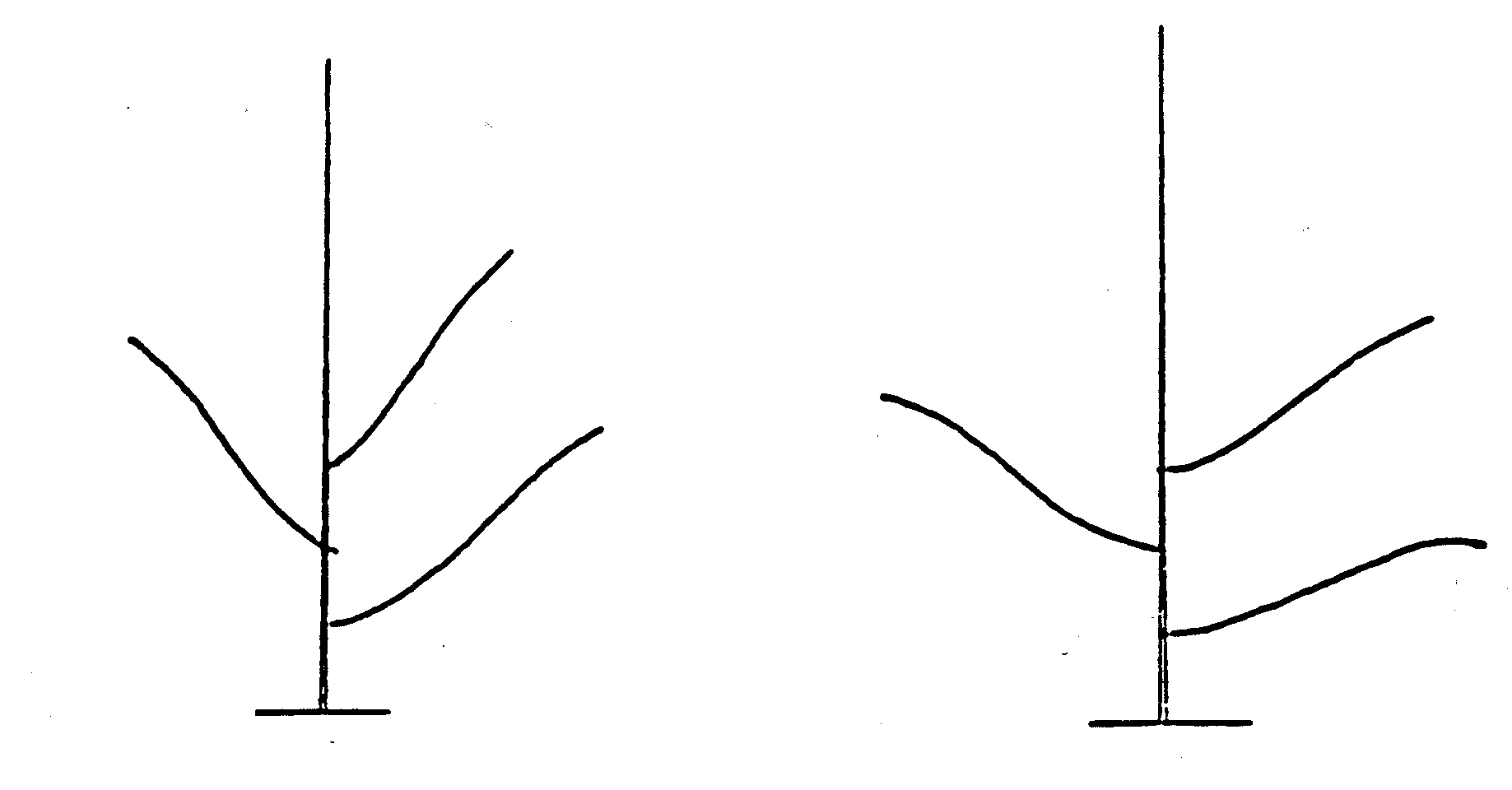 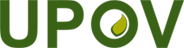 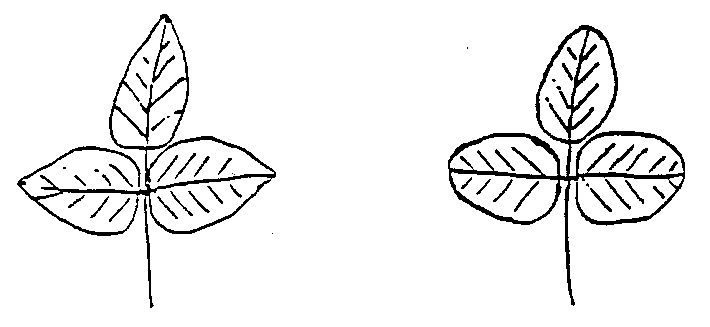 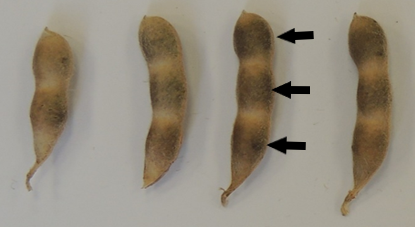 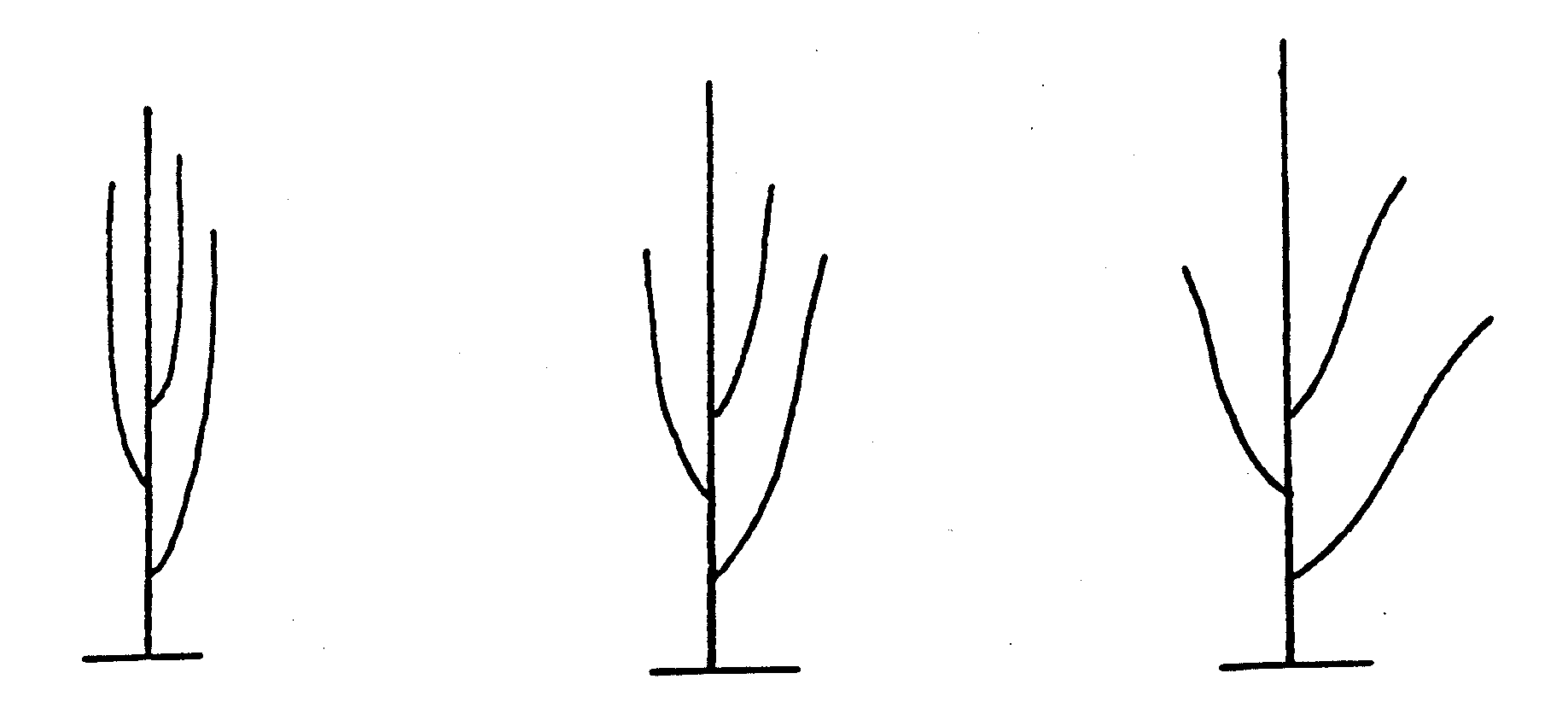 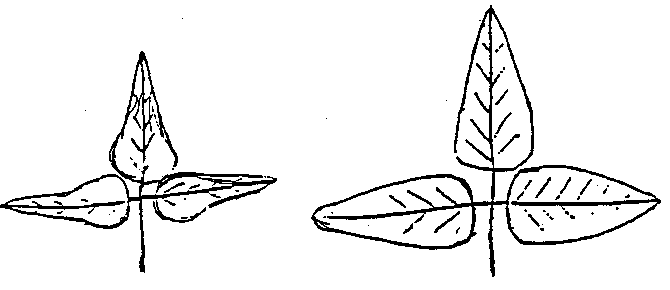 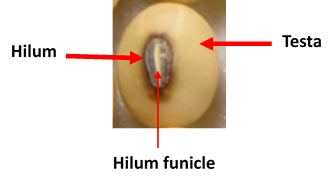 